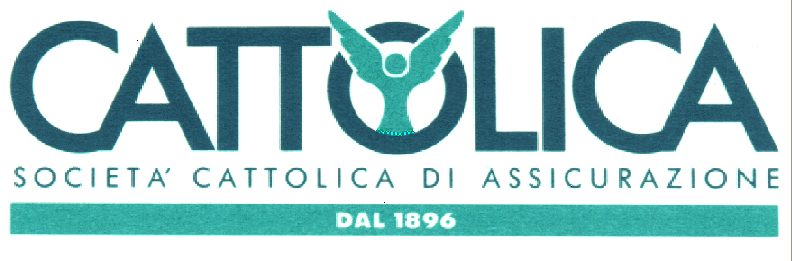 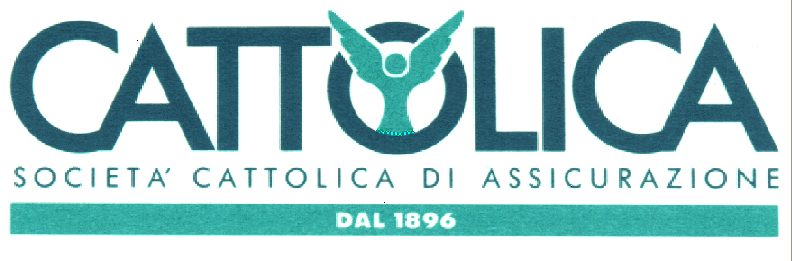 Piano Assicurativo Diocesi di Bergamo di Cattolica AssicurazioniMODULO RICHIESTA DI INDENNIZZO PER TUTTI I SINISTRI (ECCETTO INFORTUNI)SI PREGA DI COMPILARE IL MODULO IN OGNI SUA PARTEDESCRIZIONE DELL’EVENTO:Firma del Parroco:______________________________________	Data di denuncia:_______________________Da trasmettere All’UFFICIO AFFARI ECOMICI DELLA CURIA DIOCESANA 035.278225ufficioamministrativo@curia.bergamo.itvedasi retrodocumentazione richiesta al fine di istruire correttamente la pratica (se in possesso)Relativamente alla Garanzia Incendio si prega inviare:Denuncia dettagliata di sinistro; Indicazione Autorità intervenute (VVFF,CC,etc);Eventuali preventivi di spesa (se in possesso); Denuncia alle autorità;N:B: Si richiede cortesemente di tenere a disposizione del perito i beni danneggiati, al fine poter procedere a celere definizione del sinistroRelativamente alla Garanzia Furto e Altri Danni ai Beni si prega inviare:Denuncia dettagliata di sinistro; Indicazione Autorità intervenute (VVFF,CC,etc);Eventuali preventivi di spesa (se in possesso); Elenco dettagliato delle cose oggetto di furto;Copia della denuncia di furto sporta presso le competenti autorità (Furto);N:B: Si richiede cortesemente di tenere a disposizione del perito i beni danneggiati, al fine poter procedere a celere definizione del sinistroRelativamente alla Garanzia RC GENERALE si prega inviare:Richiesta danni del danneggiato e relativi allegati;Eventuale intervento del Legale;Denuncia dettagliata di sinistro indicando il codice fiscale ed i recapiti del danneggiato;Documentazione relativa alla quantificazione del danno, se presentata dal danneggiato;Indicazione eventuale Autorità intervenute;Eventuale esistenza e dati dei testimoni;Qualora si rendesse necessario, per agevolare la liquidazione del danno, è facoltà della Compagnia richiedere ulteriore documentazione rispetto a quella indicata.Numero Polizza: 10000                                              Certificato N° ……………………………Parrocchia/Ente:                                                                        Città:                                                                                                                         Cognome e nome del Parroco e/o Sacerdote:Mail:                                                                       Tel.:                                      Fax:                        Nominativo del referente Parrocchiale:Telefono:	Mail:ENTE PARROCCHIA Garanzia Incendio  Altri danni ai beni:     danni da acqua     fenomeno elettrico                                         evento atmosferico    atto vandalico     cristalli Garanzia Furto    Garanzia RC GeneraleData e ora dell’evento:                                        Autorità intervenute:Località:                                              Località:                                              Via:                                                                                                                                      Cap:Via:                                                                                                                                      Cap:Causa e descrizione dell’evento:Causa e descrizione dell’evento:Conto corrente bancario sul quale Cattolica Assicurazioni può effettuare il pagamento dell’indennizzo:Conto corrente bancario sul quale Cattolica Assicurazioni può effettuare il pagamento dell’indennizzo:Intestato a:Codice Fiscale/P.Iva:CODICE IBAN: CODICE IBAN: 